Про внесення змін до деяких постанов Кабінету Міністрів України щодо оплати житлово-комунальних послугКабінет Міністрів України постановляє:Внести до постанов Кабінету Міністрів України щодо оплати житлово-комунальних послуг зміни, що додаються.ЗМІНИ, 
що вносяться до постанов Кабінету Міністрів України щодо оплати житлово-комунальних послуг1. У постанові Кабінету Міністрів України від 5 липня 2019 р. № 690 “Про затвердження Правил надання послуг з централізованого водопостачання та централізованого водовідведення і типових договорів про надання послуг з централізованого водопостачання та централізованого водовідведення” (Офіційний вісник України, 2019 р., № 63, ст. 2194; 2022 р., № 14, ст. 773):1) у Правилах надання послуг з централізованого водопостачання та централізованого водовідведення, затверджених зазначеною постановою:підпункт 7 пункту 45 викласти в такій редакції:“7) на неоплату вартості послуг у разі їх невикористання (за відсутності приладів обліку) за період тимчасової відсутності в житловому приміщенні (іншому об’єкті нерухомого майна) споживача та інших осіб понад 30 календарних днів за умови надання виконавцю заяви та документального підтвердження (зокрема, довідки з місця тимчасового проживання, роботи, лікування, навчання, проходження військової служби (у тому числі отримані в іноземній державі), відбування покарання тощо, іншого документа, що підтверджує право на виїзд з України чи в’їзд в Україну у відповідний період часу) в електронній або паперовій формі відповідно до умов договору;”;пункт 47 доповнити підпунктом 11-1 такого змісту:“11-1) інформувати виконавця про тимчасову відсутність в житловому приміщенні (іншому об’єкті нерухомого майна) споживача та інших осіб понад 30 календарних днів (за відсутності приладів обліку); якщо період відсутності споживача та інших осіб перевищує шість місяців, споживач для реалізації права на неоплату вартості послуг у разі їх невикористання (за відсутності приладів обліку) у місячний строк з моменту закінчення кожного шестимісячного періоду зобов’язаний надавати виконавцю оновлену заяву з відповідними підтвердними документами в електронній або паперовій формі;”;підпункт 9 пункту 49 після слів “не відповідає умовам договору” доповнити словами “та/або якщо заборона щодо обмеження (припинення) надання послуги передбачена актами законодавства”;пункт 50 доповнити підпунктом 8-1 такого змісту:“8-1) здійснювати перерахування розміру нарахованої плати за послуги та/або ненарахування її для споживача протягом періоду тимчасової відсутності в житловому приміщенні (іншому об’єкті нерухомого майна) споживача та інших осіб за умови отримання заяви та документального підтвердження відповідно до умов договору;”;2) у типовому індивідуальному договорі про надання послуг з централізованого водопостачання та централізованого водовідведення з обслуговуванням внутрішньобудинкових систем, затвердженому зазначеною постановою:підпункт 7 пункту 36 викласти в такій редакції:“7) на неоплату вартості послуг у разі їх невикористання (за відсутності приладів обліку) за період тимчасової відсутності в житловому приміщенні (іншому об’єкті нерухомого майна) споживача та інших осіб понад 30 календарних днів за умови надання виконавцю заяви та документального підтвердження (зокрема, довідки з місця тимчасового проживання, роботи, лікування, навчання, проходження військової служби (у тому числі отримані в іноземній державі), відбування покарання тощо, іншого документа, що підтверджує право на виїзд з України чи в’їзд в Україну у відповідний період часу) в електронній або паперовій формі відповідно до умов договору;”;пункт 37 доповнити підпунктом 12-1 такого змісту:“12-1) інформувати виконавця про тимчасову відсутність в житловому приміщенні (іншому об’єкті нерухомого майна) споживача та інших осіб понад 30 календарних днів (за відсутності приладів обліку); якщо період відсутності споживача та інших осіб перевищує шість місяців, споживач для реалізації права на неоплату вартості послуг у разі їх невикористання (за відсутності приладів обліку) у місячний строк з моменту закінчення кожного шестимісячного періоду зобов’язаний надавати виконавцю оновлену заяву з відповідними підтвердними документами в електронній або паперовій формі;”;підпункт 9 пункту 38 після слів “не відповідає умовам договору” доповнити словами “та/або якщо заборона щодо обмеження (припинення) надання послуги передбачена актами законодавства”;пункт 39 доповнити підпунктом 8-1 такого змісту:“8-1) здійснювати перерахування розміру нарахованої плати за послуги та/або ненарахування її для споживача протягом періоду тимчасової відсутності в житловому приміщенні (іншому об’єкті нерухомого майна) споживача та інших осіб за умови отримання заяви та документального підтвердження відповідно до умов договору;”;3) у типовому індивідуальному договорі про надання послуг з централізованого водопостачання та централізованого водовідведення, затвердженому зазначеною постановою:підпункт 11 пункту 39 викласти в такій редакції:“11) на неоплату вартості послуг у разі їх невикористання (за відсутності приладів обліку) за період тимчасової відсутності в житловому приміщенні (іншому об’єкті нерухомого майна) споживача та інших осіб понад 30 календарних днів за умови надання виконавцю заяви та документального підтвердження (зокрема, довідки з місця тимчасового проживання, роботи, лікування, навчання, проходження військової служби (у тому числі отримані в іноземній державі), відбування покарання тощо, іншого документа, що підтверджує право на виїзд з України чи в’їзд в Україну у відповідний період часу) в електронній або паперовій формі відповідно до умов договору;”;пункт 40 доповнити підпунктом 11 такого змісту:“11) інформувати виконавця про тимчасову відсутність в житловому приміщенні (іншому об’єкті нерухомого майна) споживача та інших осіб понад 30 календарних днів (за відсутності приладів обліку); якщо період відсутності споживача та інших осіб перевищує шість місяців, споживач для реалізації права на неоплату вартості послуг у разі їх невикористання (за відсутності приладів обліку) у місячний строк з моменту закінчення кожного шестимісячного періоду зобов’язаний надавати виконавцю оновлену заяву з відповідними підтвердними документами в електронній або паперовій формі.”;підпункт 4 пункту 41 після слів “не відповідає умовам цього договору” доповнити словами “та/або якщо заборона щодо обмеження (припинення) надання послуги передбачена актами законодавства”;пункт 42 доповнити підпунктом 8-1 такого змісту:“8-1) здійснювати перерахування розміру нарахованої плати за послуги та/або ненарахування її для споживача протягом періоду тимчасової відсутності в житловому приміщенні (іншому об’єкті нерухомого майна) споживача та інших осіб за умови отримання заяви та документального підтвердження відповідно до умов договору;”;4) підпункт 4 пункту 29 типового договору з власником (користувачем) будівлі (приміщення у будівлі) про надання послуг з централізованого водопостачання та централізованого водовідведення, затвердженого зазначеною постановою, після слів “не відповідає умовам договору” доповнити словами “та/або якщо заборона щодо обмеження (припинення) надання послуги передбачена актами законодавства”;5) підпункт 4 пункту 26 типового договору з колективним споживачем про надання послуг з централізованого водопостачання та централізованого водовідведення, затвердженого зазначеною постановою, після слів “не відповідає умовам цього договору” доповнити словами “та/або якщо заборона щодо обмеження (припинення) надання послуги передбачена актами законодавства”;6) у типовому колективному договорі про надання послуг з централізованого водопостачання та централізованого водовідведення, затвердженому зазначеною постановою:підпункт 10 пункту 24 викласти в такій редакції:“10) на неоплату вартості послуг у разі їх невикористання (за відсутності приладів обліку) за період тимчасової відсутності в житловому приміщенні (іншому об’єкті нерухомого майна) споживача та інших осіб понад 30 календарних днів за умови надання виконавцю заяви та документального підтвердження (зокрема, довідки з місця тимчасового проживання, роботи, лікування, навчання, проходження військової служби (у тому числі отримані в іноземній державі), відбування покарання тощо, іншого документа, що підтверджує право на виїзд з України чи в’їзд в Україну у відповідний період часу) в електронній або паперовій формі відповідно до умов договору;”;пункт 25 доповнити підпунктом 10 такого змісту:“10) інформувати виконавця про тимчасову відсутність в житловому приміщенні (іншому об’єкті нерухомого майна) споживача та інших осіб понад 30 календарних днів (за відсутності приладів обліку); якщо період відсутності споживача та інших осіб перевищує шість місяців, споживач для реалізації права на неоплату вартості послуг у разі їх невикористання (за відсутності приладів обліку) у місячний строк з моменту закінчення кожного шестимісячного періоду зобов’язаний надавати виконавцю оновлену заяву з відповідними підтвердними документами в електронній або паперовій формі.”;підпункт 4 пункту 26 після слів “не відповідає умовам цього договору” доповнити словами “та/або якщо заборона щодо обмеження (припинення) надання послуги передбачена актами законодавства”;пункт 27 доповнити підпунктом 8-1 такого змісту:“8-1) здійснювати перерахування розміру нарахованої плати за послуги та/або ненарахування її для споживача протягом періоду тимчасової відсутності в житловому приміщенні (іншому об’єкті нерухомого майна) споживача та інших осіб за умови отримання заяви та документального підтвердження відповідно до умов договору;”.2. У постанові Кабінету Міністрів України від 11 грудня 2019 р. № 1182 “Про затвердження Правил надання послуги з постачання гарячої води та типових договорів про надання послуги з постачання гарячої води” (Офіційний вісник України, 2020 р., № 14, ст. 550; 2021 р., № 80, ст. 5047, № 92, ст. 5962):1) у Правилах надання послуги з постачання гарячої води, затверджених зазначеною постановою:підпункт 7 пункту 43 викласти в такій редакції:“7) на неоплату вартості послуг у разі їх невикористання (за відсутності приладів обліку) за період тимчасової відсутності в житловому приміщенні (іншому об’єкті нерухомого майна) споживача та інших осіб понад 30 календарних днів за умови надання виконавцю заяви та документального підтвердження (зокрема, довідки з місця тимчасового проживання, роботи, лікування, навчання, проходження військової служби (у тому числі отримані в іноземній державі), відбування покарання тощо, іншого документа, що підтверджує право на виїзд з України чи в’їзд в Україну у відповідний період часу) в електронній або паперовій формі відповідно до умов договору; це право не звільняє споживача від зобов’язання відшкодовувати витрати теплової енергії на забезпечення функціонування внутрішньобудинкової системи гарячого водопостачання (за наявності циркуляції);”;пункт 45 доповнити підпунктом 11-1 такого змісту:“11-1) інформувати виконавця про тимчасову відсутність в житловому приміщенні (іншому об’єкті нерухомого майна) споживача та інших осіб понад 30 календарних днів (за відсутності приладів обліку); якщо період відсутності споживача та інших осіб перевищує шість місяців, споживач для реалізації права на неоплату вартості послуги у разі її невикористання (за відсутності приладів обліку) у місячний строк з моменту закінчення кожного шестимісячного періоду зобов’язаний надавати виконавцю оновлену заяву з відповідними підтвердними документами в електронній або паперовій формі;”;підпункт 9 пункту 47 після слів “не відповідає умовам договору” доповнити словами “та/або якщо заборона щодо обмеження (припинення) надання послуги передбачена актами законодавства”;пункт 48 доповнити підпунктом 5-1 такого змісту:“5-1) здійснювати перерахування розміру нарахованої плати за послугу та/або ненарахування її для споживача протягом періоду тимчасової відсутності в житловому приміщенні (іншому об’єкті нерухомого майна) споживача та інших осіб за умови отримання заяви та документального підтвердження відповідно до умов договору;”;2) у типовому індивідуальному договорі про надання послуги з постачання гарячої води з обслуговуванням внутрішньобудинкових систем, затвердженому зазначеною постановою:підпункт 12 пункту 39 викласти в такій редакції:“12) на неоплату вартості послуг у разі їх невикористання (за відсутності приладів обліку) за період тимчасової відсутності в житловому приміщенні (іншому об’єкті нерухомого майна) споживача та інших осіб понад 30 календарних днів за умови надання виконавцю заяви та документального підтвердження (зокрема, довідки з місця тимчасового проживання, роботи, лікування, навчання, проходження військової служби (у тому числі отримані в іноземній державі), відбування покарання тощо, іншого документа, що підтверджує право на виїзд з України чи в’їзд в Україну у відповідний період часу) в електронній або паперовій формі відповідно до умов договору; це право не звільняє споживача від зобов’язання відшкодовувати витрати теплової енергії на забезпечення функціонування внутрішньобудинкової системи гарячого водопостачання (за наявності циркуляції);”;пункт 40 доповнити підпунктом 11-1 такого змісту:“11-1) інформувати виконавця про тимчасову відсутність в житловому приміщенні (іншому об’єкті нерухомого майна) споживача та інших осіб понад 30 календарних днів (за відсутності приладів обліку); якщо період відсутності споживача та інших осіб перевищує шість місяців, споживач для реалізації права на неоплату вартості послуги у разі її невикористання (за відсутності приладів обліку) у місячний строк з моменту закінчення кожного шестимісячного періоду зобов’язаний надавати виконавцю оновлену заяву з відповідними підтвердними документами в електронній або паперовій формі;”;підпункт 4 пункту 41 після слів “не відповідає умовам цього договору” доповнити словами “та/або якщо заборона щодо обмеження (припинення) надання послуги передбачена актами законодавства”;пункт 42 доповнити підпунктом 5-1 такого змісту:“5-1) здійснювати перерахування розміру нарахованої плати за послугу та/або ненарахування її для споживача протягом періоду тимчасової відсутності в житловому приміщенні (іншому об’єкті нерухомого майна) споживача та інших осіб за умови отримання заяви та документального підтвердження відповідно до умов договору;”;3) у типовому індивідуальному договорі про надання послуги з постачання гарячої води, затвердженому зазначеною постановою:підпункт 12 пункту 40 викласти в такій редакції:“12) на неоплату вартості послуг у разі їх невикористання (за відсутності приладів обліку) за період тимчасової відсутності в житловому приміщенні (іншому об’єкті нерухомого майна) споживача та інших осіб понад 30 календарних днів за умови надання виконавцю заяви та документального підтвердження (зокрема, довідки з місця тимчасового проживання, роботи, лікування, навчання, проходження військової служби (у тому числі отримані в іноземній державі), відбування покарання тощо, іншого документа, що підтверджує право на виїзд з України чи в’їзд в Україну у відповідний період часу) в електронній або паперовій формі відповідно до умов договору; це право не звільняє споживача від зобов’язання відшкодовувати витрати теплової енергії на забезпечення функціонування внутрішньобудинкової системи гарячого водопостачання (за наявності циркуляції);”;пункт 41 доповнити підпунктом 12 такого змісту:“12) інформувати виконавця про тимчасову відсутність в житловому приміщенні (іншому об’єкті нерухомого майна) споживача та інших осіб понад 30 календарних днів (за відсутності приладів обліку); якщо період відсутності споживача та інших осіб перевищує шість місяців, споживач для реалізації права на неоплату вартості послуги у разі її невикористання (за відсутності приладів обліку) у місячний строк з моменту закінчення кожного шестимісячного періоду зобов’язаний надавати виконавцю оновлену заяву з відповідними підтвердними документами в електронній або паперовій формі.”;підпункт 4 пункту 42 після слів “не відповідає умовам цього договору” доповнити словами “та/або якщо заборона щодо обмеження (припинення) надання послуги передбачена актами законодавства”;пункт 43 доповнити підпунктом 5-1 такого змісту:“5-1) здійснювати перерахування розміру нарахованої плати за послугу та/або ненарахування її для споживача протягом періоду тимчасової відсутності в житловому приміщенні (іншому об’єкті нерухомого майна) споживача та інших осіб за умови отримання заяви та документального підтвердження відповідно до умов договору;”;4) у типовому колективному договорі про надання послуги з постачання гарячої води, затвердженому зазначеною постановою:підпункт 11 пункту 25 викласти в такій редакції:“11) на неоплату вартості послуг у разі їх невикористання (за відсутності приладів обліку) за період тимчасової відсутності в житловому приміщенні (іншому об’єкті нерухомого майна) споживача та інших осіб понад 30 календарних днів за умови надання виконавцю заяви та документального підтвердження (зокрема, довідки з місця тимчасового проживання, роботи, лікування, навчання, проходження військової служби (у тому числі отримані в іноземній державі), відбування покарання тощо, іншого документа, що підтверджує право на виїзд з України чи в’їзд в Україну у відповідний період часу) в електронній або паперовій формі відповідно до умов договору; це право не звільняє споживача від зобов’язання відшкодовувати витрати теплової енергії на забезпечення функціонування внутрішньобудинкової системи гарячого водопостачання (за наявності циркуляції);”;пункт 26 доповнити підпунктом 8-1 такого змісту:“8-1) інформувати виконавця про тимчасову відсутність в житловому приміщенні (іншому об’єкті нерухомого майна) споживача та інших осіб понад 30 календарних днів (за відсутності приладів обліку); якщо період відсутності споживача та інших осіб перевищує шість місяців, споживач для реалізації права на неоплату вартості послуги у разі її невикористання (за відсутності приладів обліку) у місячний строк з моменту закінчення кожного шестимісячного періоду зобов’язаний надавати виконавцю оновлену заяву з відповідними підтвердними документами в електронній або паперовій формі;”;підпункт 4 пункту 27 після слів “не відповідає умовам цього договору” доповнити словами “та/або якщо заборона щодо обмеження (припинення) надання послуги передбачена актами законодавства”;пункт 28 доповнити підпунктом 5-1 такого змісту:“5-1) здійснювати перерахування розміру нарахованої плати за послугу та/або ненарахування її для споживача протягом періоду тимчасової відсутності в житловому приміщенні (іншому об’єкті нерухомого майна) споживача та інших осіб за умови отримання заяви та документального підтвердження відповідно до умов договору;”;5) підпункт 4 пункту 28 типового договору з колективним споживачем про надання послуги з постачання гарячої води, затвердженого зазначеною постановою, після слів “не відповідає умовам цього договору” доповнити словами “та/або якщо заборона щодо обмеження (припинення) надання послуги передбачена актами законодавства”;6) у типовому договорі з власником (користувачем) будівлі про надання послуги з постачання гарячої води, затвердженому зазначеною постановою:підпункт 11 пункту 28 викласти в такій редакції:“11) на неоплату вартості послуг у разі їх невикористання (за відсутності приладів обліку) за період тимчасової відсутності в житловому приміщенні (іншому об’єкті нерухомого майна) споживача та інших осіб понад 30 календарних днів за умови надання виконавцю заяви та документального підтвердження (зокрема, довідки з місця тимчасового проживання, роботи, лікування, навчання, проходження військової служби (у тому числі отримані в іноземній державі), відбування покарання тощо, іншого документа, що підтверджує право на виїзд з України чи в’їзд в Україну у відповідний період часу) в електронній або паперовій формі відповідно до умов договору; це право не звільняє споживача від зобов’язання відшкодовувати витрати теплової енергії на забезпечення функціонування внутрішньобудинкової системи гарячого водопостачання (за наявності циркуляції);”;пункт 29 доповнити підпунктом 8-1 такого змісту:“8-1) інформувати виконавця про тимчасову відсутність в житловому приміщенні (іншому об’єкті нерухомого майна) споживача та інших осіб понад 30 календарних днів (за відсутності приладів обліку); якщо період відсутності споживача та інших осіб перевищує шість місяців, споживач для реалізації права на неоплату вартості послуги у разі її невикористання (за відсутності приладів обліку) у місячний строк з моменту закінчення кожного шестимісячного періоду зобов’язаний надавати виконавцю оновлену заяву з відповідними підтвердними документами в електронній або паперовій формі;”;підпункт 4 пункту 30 після слів “не відповідає умовам цього договору” доповнити словами “та/або якщо заборона щодо обмеження (припинення) надання послуги передбачена актами законодавства”;пункт 31 доповнити підпунктом 5-1 такого змісту:“5-1) здійснювати перерахування розміру нарахованої плати за послугу та/або ненарахування її для споживача протягом періоду тимчасової відсутності в житловому приміщенні (іншому об’єкті нерухомого майна) споживача та інших осіб за умови отримання заяви та документального підтвердження відповідно до умов договору;”.3. Пункт 1 постанови Кабінету Міністрів України від 5 березня 2022 р. № 206 “Деякі питання оплати житлово-комунальних послуг в період воєнного стану” (Офіційний вісник України, 2022 р., № 25, ст. 1290; 2023 р., № 46, ст. 2465) викласти в такій редакції:“1. Установити, що до припинення чи скасування воєнного стану в Україні забороняється:нарахування та стягнення неустойки (штрафів, пені), інфляційних нарахувань, процентів річних, нарахованих на заборгованість, утворену за несвоєчасне та/або неповне внесення плати за житлово-комунальні послуги населенням (у тому числі населенням, що проживає у будинках, де створено об’єднання співвласників багатоквартирного будинку, житлово-будівельні (житлові) кооперативи або яким послуги надаються управителем чи іншою уповноваженою співвласниками особою за колективним договором) в територіальних громадах, що розташовані на територіях, на яких ведуться бойові дії (територіях можливих бойових дій, активних бойових дій, активних бойових дій, на яких функціонують державні електронні інформаційні ресурси) або тимчасово окупованих Російською Федерацією, відповідно до переліку, затвердженого наказом Міністерства з питань реінтеграції тимчасово окупованих територій (до дати припинення можливості бойових дій, завершення бойових дій, завершення тимчасової окупації), або якщо нерухоме майно споживача було пошкоджено внаслідок воєнних (бойових) дій за умови інформування про такі випадки відповідного виконавця комунальної послуги (для послуги розподілу природного газу з урахуванням вимог Правил безпеки систем газопостачання, затверджених наказом Міністерства енергетики та вугільної промисловості від 15 травня 2015 р. № 285);припинення/зупинення надання житлово-комунальних послуг у разі їх неоплати або оплати не в повному обсязі послуги населенням (у тому числі населенням, що проживає у будинках, де створено об’єднання співвласників багатоквартирного будинку, житлово-будівельні (житлові) кооперативи або яким послуги надаються управителем чи іншою уповноваженою співвласниками особою за колективним договором) в територіальних громадах, що розташовані на територіях, на яких ведуться бойові дії (територіях можливих бойових дій, активних бойових дій, активних бойових дій, на яких функціонують державні електронні інформаційні ресурси) або тимчасово окупованих Російською Федерацією, відповідно до переліку, затвердженого наказом Міністерства з питань реінтеграції тимчасово окупованих територій (до дати припинення можливості бойових дій, завершення бойових дій, завершення тимчасової окупації), або якщо нерухоме майно споживача було пошкоджено внаслідок воєнних (бойових) дій за умови інформування про такі випадки відповідного виконавця комунальної послуги (для послуги розподілу природного газу з урахуванням вимог Правил безпеки систем газопостачання, затверджених наказом Міністерства енергетики та вугільної промисловості від 15 травня 2015 р. № 285);стягнення заборгованості за житлово-комунальні послуги, утвореної після 24 лютого 2022 р. з дати виникнення можливості бойових дій/початку бойових дій по дату припинення можливості бойових дій/завершення бойових дій на територіях, включених до переліку територій, на яких ведуться (велися) бойові дії, відповідно до наказу Міністерства з питань реінтеграції тимчасово окупованих територій, споживачів та/або членів їх сімей, які покинули своє місце проживання та надали виконавцю комунальних послуг, управителю багатоквартирного будинку, іншій уповноваженій співвласниками особі у паперовій або електронній формі довідку про взяття на облік внутрішньо переміщеної особи згідно з додатком 2 до Порядку оформлення і видачі довідки про взяття на облік внутрішньо переміщеної особи, затвердженого постановою Кабінету Міністрів України від 1 жовтня 2014 р. № 509 “Про облік внутрішньо переміщених осіб” (Офіційний вісник України, 2014 р., № 81, ст. 2296; 2015 р., № 70, ст. 2312; 2016 р., № 46, ст. 1669; 2022 р., № 26, ст. 1418), або інші документи, що підтверджують їх відсутність у житловому та/або нежитловому приміщенні, будинку, в яких вони є споживачами на підставі укладених договорів (довідки з місця тимчасового проживання, роботи, лікування, навчання, проходження військової служби (у тому числі отримані в іноземній державі), відбування покарання тощо, документи, що підтверджують факт перетинання державного кордону України (на виїзд з України і в’їзд в Україну) у відповідний період часу), або якщо нерухоме майно споживача було пошкоджено внаслідок воєнних (бойових) дій за умови інформування про такі випадки відповідного виконавця комунальної послуги (для послуги розподілу природного газу з урахуванням вимог Правил безпеки систем газопостачання, затверджених наказом Міністерства енергетики та вугільної промисловості від 15 травня 2015 р. № 285);нарахування плати за житлово-комунальні послуги з дати початку по дату завершення тимчасової окупації територій, включених до переліку тимчасово окупованих Російською Федерацією територій України, відповідно до наказу Міністерства з питань реінтеграції тимчасово окупованих територій, та стягнення заборгованості за ці послуги, утвореної після 24 лютого 2022 р. за відповідний період окупації, споживачів та/або членів їх сімей на відповідній території.”.Публікації документаУрядовий кур'єр від 30.12.2023 — № 262Офіційний вісник України від 06.02.2024 — 2024 р., № 11, стор. 201, стаття 698, код акта 122652/2024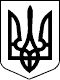 КАБІНЕТ МІНІСТРІВ УКРАЇНИ 
ПОСТАНОВАвід 29 грудня 2023 р. № 1405 
КиївПрем'єр-міністр УкраїниД. ШМИГАЛЬІнд. 37ЗАТВЕРДЖЕНО 
постановою Кабінету Міністрів України 
від 29 грудня 2023 р. № 1405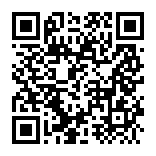 Про внесення змін до деяких постанов Кабінету Міністрів України щодо оплати житлово-комунальних послуг
Постанова Кабінету Міністрів України від 29.12.2023 № 1405
Прийняття від 29.12.2023
Постійна адреса:
https://zakon.rada.gov.ua/go/1405-2023-%D0%BFЗаконодавство України
станом на 29.04.2024
чинний
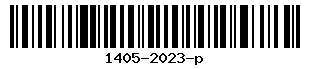 